  Mobile phone battery life activity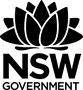 AimInvestigate the charge, as a percentage, of your mobile phone over time to predict its battery life.TaskStarting with a fully-charged mobile phone, students are to record the charge of the phone at regular intervals over many days, excluding night time, in a table similar to the one below:Use the data to investigate whether there is a correlation between the variables t and C:Determine the independent variable.	Plot a scatterplot of the data with the independent variable on the x-axis and the dependent variable on the y-axis.	Applying methods of line of best fit or calculating a regression model, predict when the charge will become 0% and hence use it to estimate the battery life of your mobile phone.Extension – The battery life is dependent on many different factors, like types of usage. By examining the variation of the time data off the model, predict a range of values for the battery life that will be 95% accurate.Time after start, t (hours)Percentage charge, C (%)0100%246